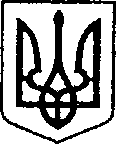 УКРАЇНАЧЕРНІГІВСЬКА ОБЛАСТЬН І Ж И Н С Ь К А    М І С Ь К А    Р А Д А сесія VIII скликання                                     Р І Ш Е Н Н Я             від ___ лютого 2022 р.		              м. Ніжин	                             № ________Про внесення змін до Міської цільовоїПрограми розвитку цивільного захистуНіжинської   міської    територіальноїгромади на 2022 рік          У відповідності до ст. ст.26,42,46,59,61  Закону України «Про місцеве самоврядування в Україні, Регламенту Ніжинської міської ради VIII скликання, затвердженого рішенням Ніжинської міської ради 24.12.2020 р. №27-4/2020, ст. 10,20,89,91 Бюджетного кодексу України, наказу Міністерства фінансів України від 02.12.2014 року №1195,  міська рада вирішила,-          1. Внести зміни:1.1. до п.7, п.7.1 Паспорту міської цільової програми розвитку цивільного захисту  Ніжинської міської  територіальної громади на 2021 рік, а саме1.2. до додатку  до «Програми розвитку  цивільного захисту Ніжинської                                                територіальної громади на 2022 рік»    та викласти його в наступній  редакції згідно Додатку.                                                                                                                               	2. Начальнику відділу з питань організації діяльності Ніжинської міської ради та її виконавчого комітету (Доля О.В.) забезпечити оприлюднення цього рішення шляхом розміщення на офіційному сайті Ніжинської міської ради.3. Організацію роботи з виконання рішення покласти на заступників міського голови з питань діяльності виконавчих органів ради згідно затвердженого розподілу посадових обов’язків та функціональних повноважень.Контроль за виконанням рішення покласти на постійну депутатську комісію Ніжинської міської ради з питань соціально-економічного розвитку міста, підприємницької діяльності, дерегуляції, фінансів та бюджету (голова комісії Мамедов В.Х.)Міський голова                                                                     Олександр КОДОЛАВізують:начальник  відділу з питань НС, ЦЗН, ОМР                                                Микола ЧУЙКОперший  заступник міського голови					 з питань діяльності виконавчихорганів ради                                                                   Федір ВОВЧЕНКО секретар міської ради                                                    Юрій ХОМЕНКОначальник фінансового управління міської ради                                                Людмила ПИСАРЕНКОначальник відділуюридично-кадрового забезпеченнявиконавчого комітету                                                                                                                                                                    Ніжинської міської ради                                               В’ячеслав ЛЕГА               Голова постійної депутатської комісії Ніжинської міської ради з питань соціально-економічного розвитку міста, підприємницької діяльності,дерегуляції, фінансів та бюджету                                   Володимир МАМЕДОВ		Голова  постійної депутатської комісії міської ради з питань регламенту, законності, охорони прав і свобод громадян,запобігання корупції, адміністративно-територіального устрою,депутатської діяльності та етики                                   Валерій САЛОГУБПОЯСНЮВАЛЬНА ЗАПИСКАдо проекту рішення міської ради VІІІ скликання «Про внесення змін до міської цільової Програми розвитку цивільного захисту Ніжинської міської  територіальної громади на 2021 рік» 		1. Обґрунтування необхідності прийняття рішення. 	З метою розв’язання найактуальніших проблем міста Ніжинською міською радою були затверджені програми місцевого значення, в тому числі «Програма розвитку  цивільного захисту Ніжинської територіальної громади на 2022 рік»          Змінами передбачається  досягти забезпечення електропостачанням  насосні станції КП «НУВКГ» пересувними електрогенераторами для забезпечення їх безперебійної роботи в разі відключення електроенергії, та забезпечення  питною водою населення, що  розміщуватиметься в захисних спорудах  цивільного захисту в разі  загрози виникнення або виникнення надзвичайної ситуації.2. Стан нормативно-правової бази у даній сфері правового регулювання.	Підставою для розгляду та схвалення даного проекту рішення є Бюджетний кодекс України та статті 26, 42, 46, 50, 59, 61 Закону України "Про місцеве самоврядування в Україні".                                   3. Фінансово-економічне обґрунтування. 	Внесення змін до даного проекту рішення у 2022 році передбачає збільшення загальної суми коштів запиту видатків на реалізацію цієї програми з міського бюджету на 220 000 грн,4. Прогноз соціально-економічних та інших наслідків прийняття рішення. Основними результатом прийнятого рішення планується досягти забезпечення електропостачанням  насосні станції КП «НУВКГ» пересувними електрогенераторами для забезпечення їх безперебійної роботи в разі відключення електроенергії, та забезпечення  питною водою населення, що  розміщуватиметься в захисних спорудах в разі  загрози виникнення або виникнення надзвичайної ситуації.Начальник відділу з питань НС, ЦЗН, ОМР                                    Микола ЧУЙКОДодаток                                                             Додаток до Програми розвитку                               цивільного захисту Ніжинської                                                територіальної громади на 2022 рікОбсяг коштів, які пропонується залучити на виконання Програми,грн7Загальний обсяг фінансових ресурсів, в т.ч. кредитна заборгованість минулих років, необхідних для реалізації програми, всього,у тому числі900 000,00 грн.7.1- коштів бюджету Ніжинської міської територіальної громади   900 000,00 тис. грн.Джерела фінансування/ напрями програмиОбсяг необхідних бюджетних ресурсівОбсяг ресурсів, всього, у тому числі:900 000,00Бюджет Ніжинської ТГ, у тому числі по:900 000,00Придбати протигази  (20 штук)26 000,00Бензоріз по бетону і металу35 000,00Придбати: -20 шт пожежних рукавів d = 51 , (480 грн за 1 шт.)-6 шт пожежних рукавів зі стволами РС-50  d=51, (510 грн за 1 шт.)- 6 шт. Головка пожарная цап ковая композитная ГЦ-50 d 51( 40,32 грн за 1 шт.)Всього9 600,003 060,00340,0013 000,00Шолом захисний  (10шт)35 000,00Переносні електростанції:  1 шт-20 кВт200 000,00Лікарські препарати медицини катастроф (40 найменувань) та засобів індивідуального захисту.34 000,00Видатки на дообладнання евакуаційних пунктів (придбання ліжок, матраців, білизни)47 000,00Видатки на попередження та ліквідацію надзвичайних ситуацій та небезпечних подій10 000,00Проведення поточних ремонтів та технічного обслуговування захисних споруд ЦЗ, які знаходяться у комунальній власності. Виготовлення технічних паспортів на споруди цивільного захисту, внесення правок до технічних паспортів 200 000,00Дообладнання системи оповіщення за проєктом «Нове будівництво міської автоматизованої системи централізованого оповіщення м. Ніжина Чернігівської області. Пусковий комплекс 2019».  150 000,00Видатки на придбання води в кількості 20 000 літрів150 000,00